1. Все водоросли относят к подцарству …А) Низшие растенияБ) Высшие растенияВ) Водные растенияГ) Подводные растения2. В отдел Зеленые водоросли относят …А) ЛаминарияБ) ФиллофораВ) ФукусГ) Хламидомонада3. К одноклеточным зеленым водорослям относят …А) ЛаминарияБ) ФиллофораВ) ФукусГ) Хламидомонада4. В отдел Красных водорослей относят …А) ЛаминарияБ) ФиллофораВ) ХараГ) Хламидомонада5. Какого отдела не существует?А) Отдел Зеленые водорослиБ) Отдел Красные водорослиВ) Отдел Бурые водорослиГ) Отдел Синие водоросли6. Бурые водоросли содержат пигментА) ФитогормоныБ) ФикоэритриныВ) ФикоцианиныГ) Фукоксантин7.Водоросли прикрепляются к грунту или подводным камням при помощи …А) КорнейБ) ГаметВ) РизоидовГ) Зооспор8. все водоросли содержат пигмент…А) ФитогормоныБ) ФикоэритриныВ) ФикоцианиныГ) Хлорофилл9. В отдел Красные водоросли не входит…А) ЛаминарияБ) ФиллофораВ) ДелессерияГ) Анфельция10. Какой организм из нижеприведенного списка не является водорослью?А) ЛаминарияБ) ПапоротникВ) ФукусГ) Хламидомонада11. На рисунке зелёная нитчатая водоросль спирогира обозначена цифрой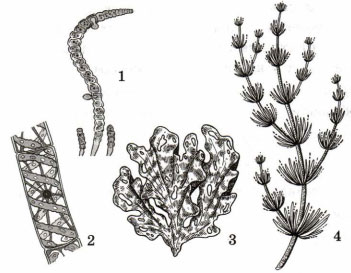 а) 1
б) 2
в) 3
г) 4